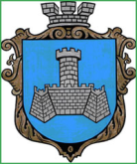 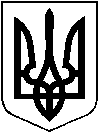 УКРАЇНАВІННИЦЬКОЇ ОБЛАСТІМІСТО ХМІЛЬНИКРОЗПОРЯДЖЕННЯМІСЬКОГО ГОЛОВИвід “18” червня 2021 р.                                                                                №298-рПро відзначення на місцевому рівні працівників сектору превенції Хмільницького РВП ГУ НП у Вінницькій областіВраховуючи лист Хмільницького РВП ГУ НП у Вінницькій області від 16.06.2021 року №2605/01-24, на виконання п. 3 розділу 6 Міської програми розвитку культури та духовного відродження Хмільницької міської ТГ на 2019-2021 роки, затвердженої рішенням 53 сесії міської ради 7 скликання від 19.10.2018 року № 1695 (зі змінами), відповідно до рішення 53 сесії міської ради 7 скликання від 19.10.2018 року № 1696 «Про Порядки використання коштів міського бюджету, передбачених на фінансування Міської програми розвитку культури та духовного відродження Хмільницької міської ТГ на 2019-2021 роки» (зі змінами), керуючись ст.ст. 42, 59 Закону України «Про місцеве самоврядування в Україні»:Нагородити Подяками міського голови з нагоди Дня дільничного інспектора поліції в Україні наступних осіб:Бомка І.С. – начальника сектору превенції, капітана поліції Хмільницького РВП ГУНП у Вінницькій області;Антонюка Л.В. – старшого дільничного офіцера поліції, майора поліції  Хмільницького РВП ГУНП у Вінницькій області;Нечаюка В.М. – старшого дільничного офіцера поліції, майора поліції  Хмільницького РВП ГУНП у Вінницькій області;Залуцького В.Л. – старшого дільничного офіцера поліції, капітана поліції  Хмільницького РВП ГУНП у Вінницькій області;Остропільського М.В. – дільничного офіцера, капітана поліції  Хмільницького РВП ГУНП у Вінницькій області;Пугача В.О. – дільничного офіцера, старшого лейтенанта поліції  Хмільницького РВП ГУНП у Вінницькій області.2. Затвердити кошторис витрат (додається).3. Контроль за виконанням цього розпорядження покласти на керуючого справами виконавчого комітету міської ради Маташа С.П.Міський голова                                                                         М.В. ЮрчишинС. МаташС. ЄрошенкоО. ТендерисН. БуликоваМ. ВойтенкоДодатокдо розпорядження міського головивід «18» червня 2021 р. №298-рКОШТОРИС ВИТРАТМіський голова                                                                         М.В. Юрчишин№з/пНазва видатків КФКВКЕКВКількість(штук) Ціна (грн.)Сума/грн1.Придбання рамок0201802210621,90131,4 грн.2.Придбання троянд 0201802210650300,0 грн.--ВСЬОГО:--------------------431,4 грн.